Ogłoszenie wyników otwartego naboru ofert nr 1/2021 oraz 2/2021 na Partnerów konsorcjum w celu wspólnego przygotowania i realizacji projektu w odpowiedzi na konkurs ABM/2021/1(Konkurs na Niekomercyjne Badania Kliniczne w Obszarze Chorób Rzadkich)Instytut „Pomnik - Centrum Zdrowia Dziecka” uprzejmie informuje o rozstrzygnięciu, w dniu 18.03.2021 r. , otwartego naboru na Partnerów do wspólnego przygotowania i realizacji projektu w odpowiedzi na konkurs ABM/2021/1 (Konkurs na Niekomercyjne Badania Kliniczne w Obszarze Chorób Rzadkich).W wyniku dokonanej oceny złożonych ofert, umowa konsorcjum  zostanie zawarta z:Transition Technologies Science Sp. z o.o. Krajowym Forum na rzecz terapii chorób rzadkich- ORPHAN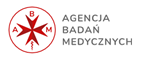 